ArmeniaArmeniaArmeniaArmeniaJuly 2029July 2029July 2029July 2029MondayTuesdayWednesdayThursdayFridaySaturdaySunday12345678Constitution Day910111213141516171819202122232425262728293031NOTES: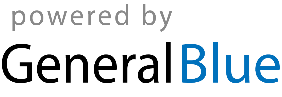 